2015 REGULAR SEASON MEDIA ACCREDITATION APPLICATION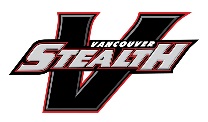 Please note the following:• Accreditation is issued to individuals who regularly cover the Vancouver Stealth• Accreditation is not guaranteed by delivery of this application. Type of accreditation (season or game-by-game) will be issued at the discretion of the club’s Media Relations Coordinator.• One form per individual applicant is preferred. (some exceptions apply)• Media room seating is very limited - credentials do not guarantee seating.• For security reasons, generic ‘photographer’ or ’cameraperson’ credentials are not issued – all passes must be personalized.Please type or print – upon completion, please fax or mail applicationINDIVIDUAL REQUESTING ACCREDITATION: _____________________________________________________AFFLIATION: ______________________________________________________________________________NAME of EDITOR or DIRECTOR: _______________________________________________________________MAILING ADDRESS: (Home or Office) ___________________________________________________________ CITY:_____________________________________________________________________________________ STATE/PROVINCE: __________________________________________________________________________COUNTRY:________________________________________________________________________________ ZIP/POSTAL CODE: ________________________________________________________________WORK PHONE: (_____)_________________________HOME PHONE: (_____)__________________________CELL: (_____)________________________________ FAX: (_____)___________________________________EMAIL: ___________________________________________________________________________________ACCREDITATION REQUESTED: (check one) ________ SEASON _________ GAME-BY-GAMEMail or fax completed forms to; 
Kevin Berar, Media Relations Coordinator
Ten Feet Sports and Entertainment Ltd | Langley Events Centre
7888 200 Street, Langley, BC  V2Y 3J4
Fax: 604.882.8877
kberar@langleyeventscentre.comMedia Type (check one): _____ Print ____ Television ____ Radio _____ Other (specify)_________Classification (check one): ______Print Reporter/Columnist ____Television Reporter______ Radio Reporter ______Camera Operator ________ Photographer ______TechnicianSignature of Applicant: _____________________________________________________